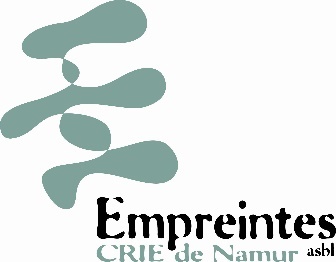 Nous vous remercions de l’intérêt que vous portez à Empreintes. Afin d’évaluer au mieux votre candidature, nous aimerions clarifier avec vous quelques aspects concrets de votre parcours. Pouvez-vous compléter ce questionnaire, le sauvegarder sous votre nom et prénom (nomprénom.doc) et le retourner à mathieu@empreintes.be pour le mercredi 21 juillet (inclus) au plus tard, accompagné de votre CV ?Si votre candidature est retenue, vous serez convié.e pour un première entretien le jeudi 22 ou vendredi 23 juillet 2021.Fiche d’identité Nom :Prénom : E-mail : Téléphone :Age :Trajet domicile-Empreintes asbl (Rue Nanon 98, 5000 Namur)- distance totale (km) : - dont en transports en commun (durée) :Trajet domicile-Liège centre (prenez la Gare de Guillemins comme référence) : - distance totale (km) : - dont en transports en commun (durée) :Disposez-vous d’un permis de conduire ? OUI – NONDate de l’obtention du permis :Etes-vous libre pour entrer en fonction le 16 août 2021 ? OUI - NON (Précisez si nécessaire)Disposez-vous d’un passeport APE ou êtes-vous dans les conditions pour en disposer ?Compétences requises Diplôme le plus élevé : Formations utiles (Indiquez ici les formations ponctuelles pertinentes pour la fonction) :Comment définiriez-vous vos connaissances et votre expérience en mobilité et en sécurité routière ?Expérience animationAvez-vous une expérience professionnelle ou autre d’animation d’éducation relative à l’environnement sur la thématique de la mobilité ?OUI - NON (Si oui, précisez la durée, le contexte, la fonction, le type d’animation, le public) Quelles sont, selon vous, les principaux objectifs d’une animation d’éducation relative à l’environnement sur la thématique de la mobilité et la sécurité routière ? (À expliciter en une dizaine de lignes) Avez-vous une expérience de travail en milieu scolaire ?OUI - NON (Si oui, précisez la durée, le contexte, la fonction, le type d’animation, le public) Expérience gestion de projetAvez-vous une expérience en gestion de projet ? OUI - NON (Si oui, précisez la durée du projet, le public cible, la thématique, l’approche, la portée du projet, les différents aspects de gestion que vous asumiez) Avez-vous mené des partenariats entre plusieurs associations, institutions ?OUI - NON (Si oui, précisez) Enjeux environnementauxComment se concrétise votre sensibilité aux enjeux environnementaux ?Etudes et formations : OUI - NON (précisez) Implication dans un groupe d'action / réflexion : OUI - NON (précisez) Vigilance dans votre quotidien : OUI – NON Autre : (précisez)Nous vous remercions d’avoir pris le temps de répondre à ce questionnaire.